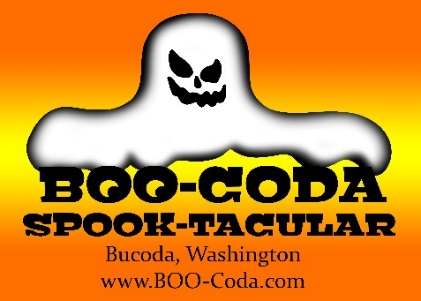 TOWN OF BUCODAPO BOX 10 – 101A EAST 7TH STREETBUCODA, WA 98530PHONE (360) 278-3525 FAX (360) 278-3526 bucoda@scattercreek.comPine Box Derby Casket and Zombie Parade and Races Presented by Eastside Big TomSaturday, October 5, 2019Official Rules and Information (Subject to Change)The BOO-Coda Spook-Tacular Pine Box Derby Casket and Zombie Parade and Races presented by Eastside Big Tom will take place in downtown Bucoda, Washington on Saturday, October 5, 2019. Casket Race Team Categories are: Business, Government (Mayor’s Cup), Non-profit, Youth and Family. There is a $25 entry fee per casket. There is no entry fee for Zombies entering the foot race.Casket Races Teams and Zombie Racers must participate Pine Box Derby Casket & Zombie Parade. An announcer will read about each Casket Race Team and Zombie Group. After the parade Casket Race Teams and Zombies will proceed on to Pit Row and prepare for the Casket and Zombie Races. Timeline:8:00am-10:00am 	Check-in and Registration for Casket Race Teams and Zombies.8:00am-10:30am	Casket inspection will take place in Pit row.10:30am 		Casket Race Team and Zombies Rules and Regulations Meeting (Town Hall)10:45am		Casket and Zombie Lineup for Casket and Zombie Parade11:00am		Casket and Zombie Parade11:30am		Pit Row Lineup and races will begin when all teams are in place and ready to 				race. (Casket and Zombie Races will alternate in the beginning until all Zombies 				have competed. Then the Casket Races will continue.AWARDS CEREMONY:The awards Ceremony for Casket Race Teams and Zombies will be presented in front of Bucoda Town Square after the last Casket race.Zombie Awards: will be both for Race Times and Costume: Race age groups will be: under 8, 9-13, 14-18 and 19 and over. Only first place in each age group will be awarded. Costume awards will be for Best Adult Male, Best Adult Female, Best Youth Male, Best Youth Female and Best Zombie group. Casket Race Team Awards: Awards will be presented for the three 1st, 2nd, 3rd Places, Dead last, fastest time in Businesses, Government (Mayor’s Cup), Non-profit, Youth and Family categories, Scariest Casket, Most Unique Casket, and Best Costumed Team & Cortege.The following are the rules that govern the BOO-Coda Spook-Tacular Pine Box Derby Casket and Zombie Parade and Races, all participants must adhere to them.The Pine Box Derby Casket and Zombies Parade and Races presented by Eastside Big Tom should be seen as a marketing opportunity for businesses, government agencies, schools, and non-profit organizations. Friends and Families are also encouraged to put together a team and Cortege (Supporters) and have fun competing against other teams and individual Zombies.All Pallbearers, Corpses, Corteges, Zombies must sign a “Hold Harmless Agreement” (an agreement which holds the Town of Bucoda harmless for any accidents or injuries) on the day of the race. Each race team member and Zombie will receive the Hold Harmless Agreement at check-in on race day. All Caskets, Pallbearers, Corpses and Zombies, must check-in/register at the Community Building South room by 10:30am for the Rules Meeting. If you are NOT registered by 10:30am you will be considered a “No Show”.JUDGING AND PARADE LINE UP:Casket Teams & Corteges, and Zombies will be judged during the Casket and Zombie Parade. Arrive early to prepare your Casket for the parade and judging. Participants are responsible for transporting their Caskets to and from the parade and Pit Row. Casket Race Teams and Zombies are permitted and encouraged to distribute promotional products and Candy during the parade and in Pit Row.At the 10:30am Race Teams and Zombies Meeting in front of Town Hall: Rules and parade and race procedures will be reviewed. The parade begins at 11:00am SHARP.  All Casket Racers and Zombies must participate in the parade to compete in the races. Casket Parade Lineup will be by categories: Businesses, School, Government Agency (Mayors Cup), Youth, and Family.ZOMBIE RACE RULES:Zombies will report at the check-in/registration station to complete an information form and sign the Hold Harmless Agreement. Zombie Racers will race by these age groups: Under 8, 9-13, 14-18 and 19 and over. Racers will line up on the starting line and wait for the signal starting the race. The race course and length are the same as the Casket Races and approximately 200 feet long. Rule 1. Have Fun, Rule 2. You must be dressed like a Zombie, Rule 3. Zombies should run a straight line and avoid contact with other Zombies. This Zombie Race is for having fun getting dressed as Zombie and seeing how fast you can run 200 feet. It should be taken light hearted and do your best. Only first place in each age group will be awarded. Costume awards will be for Best Adult Male, Best Adult Female, Best Youth Male, Best Youth Female and Best Zombie group.CASKET RACE RULES: Each participating Casket Race Team shall provide a Casket. Race officials will inspect all Caskets before the race. Caskets that do not pass inspection may not race. Any questions or disagreements will be forwarded to an event official. Each racing team consists of five members: four Pallbearers (“Runners or Pushers”) to propel the Casket and one Corpse to sit inside the Casket. Teams will be allowed to compete with a minimum of 2 Pallbearers and 1 Corpse.All Corpses must wear helmets during the race. Pallbearers are also encouraged to wear protective gear. Every entrant and participant shall conduct themselves according to the highest standards of behavior and sportsmanship. CASKET RACE RULES CONTINUED: The races will begin when the parade is over and racers have moved to Pit Row. The race course is approximately 200 feet long. The Caskets must stay in the Pit Row area until the awards ceremony. Each racing team consists of five members: four Pallbearers (“Runners or Pushers”) to propel the Casket and one Corpse to sit inside the Casket. A minimum of 2 Pallbearers and 1 Corpse may compete as a team. Pallbearers must hold onto the Casket until it has crossed the finish line and stopped. Changing Pallbearers or Corpses during a heat is prohibited. In case of injury, a race official shall have the authority to allow a substitute. Pallbearers will keep their Casket in their own lane. Pallbearers and Caskets may touch the center line, but not cross over it. Caskets that cross the center line will be disqualified. Pallbearers and/or Caskets interfering with the other team as a result of leaving their lane will be disqualified. Protests can only be made by the race competitors. Protests must be directed to a race official within 5 minutes of the completion of the heat in question. Protests must be logical, reasonable, and based on sound evidence. Decisions by race officials are final. All Casket Teams will participate in a minimum of two races/heats. The team with the fastest time of the two heats per category will be declared the Fastest Casket Team for their category and receive an award.  The Caskets with the four fastest times from the qualifying Heats will run 2 final Heats to determine 1st, 2nd and 3rd place. The 3rd and 4th fastest times and 1st and 2nd fastest times will race each other in the final races to determine 1st, 2nd, and 3rd place. The team with the slowest time of all heats will be declared dead last. (Race format subject to change)RACE CASKET SPECIFICATIONS:The intent of the Casket Races is to have fun and provide an entertaining experience for participants and audience. Creativity is encourage for the design of the Casket, Costumes of the Team and Cortege.  SIZE OF CASKET: Race Caskets should be a minimum 2 feet wide and 5 feet Long, and a maximum of 4 feet wide and 8 feet long. Overall width includes handles for pushing. WHEEL SPECIFICATION: Each Race Casket must have a minimum of 4 wheels/tires that must be in constant contact with the road surface. Wheels must be within the overall dimensions of the Casket. Casters may be used. For safety and steering ability, wheels or casters may rotate or swivel. STEERING. Steering mechanisms operated from inside or outside of the Race Casket are prohibited. Ropes for pulling Caskets are also prohibited.DESIGN. Race Caskets are encouraged to have a logo, company/organization, personal names, or other types of decorations on sides, top or inside; however they may not exceed the maximum width and/or length of the Race Casket. We encourage you to provide a memorable name for your Casket Race Team, Casket and Corpse. Each Casket must have 2 Push Handles firmly attached. Front and Rear Push Bars are optional. No ropes are allowed.RACE NUMBER. All Race Caskets must attached to the Front of the Casket the B00-Coda Spook-Tacular Logo & Number, which will be provided by the Town of Bucoda at the time of registration. (Size is 8 ½” high x 11” wide).SAFETY. Safety is IMPERATIVE! Race officials may disqualify any Casket they feel is dangerous. BOO-CODA SPOOK-TACULAR: is coordinated by the Town of Bucoda, Washington. Bucoda is located 20 miles south of the Washington State Capital City of Olympia. Proceeds from BOO-CODA SPOOK-TACULAR will be used to support the Bucoda Community Center and the 1939 Gymnasium. For more information about the Town of Bucoda please contact Mayor Alan Carr, P.O., Box 10, - 101A east 7th Street, Bucoda, WA 98530, 360-278-3525 option 2, mayorofbucoda@scattercreek.com www.bucoda.usTOWN OF BUCODAPO BOX 10 – 101A EAST 7TH STREETBUCODA, WA 98530PHONE (360) 278-3525 FAX (360) 278-3526 bucoda@scattercreek.comBOO-Coda Spook-Tacular2019 Pine Box Derby (Casket Races) Entry FormEntry Fee $25 Businesses, Government, Non-profit, Youth, FamilyNAME OF CASKET RACE TEAM: EnterPRIMARY CONTACT: EnterMAILING ADDRESS: EnterCITY: EnterStentorZIP: EnterEMAIL: EnterPHONE: EnterSECONDARY CONTACT: EnterEMAIL: EnterPHONE: EnterFIRST AND LAST NAME OF PALLBEARERS (RACERS) (Please include date of birth for racers and Corpse)If you don’t have all your team, put TBD-to be determined.1: 2: 3: 4: ALTERNATE PALLBEARER: EnterCORPSE: EnterDEADLINE: Registration forms and fee must be received by Wednesday, October 2, 2019 at 5pm NO EXCEPTIONS. DROP OFF, MAIL, Fax OR EMAIL YOUR COMPLETED FORM AND ENTRY FEE TO: Town of Bucoda, P.O. Box 10, 101A East 7th Street, Bucoda, WA 98530 | Fax 360-378-3526 | bucoda@scattercreek.comCancellations must be received one week in advance for you to receive your entry fee refunded. No refunds will be given after this date or for “NO SHOWS” the day of the races.You will be asked to sign an Event Indemnification and Release of Liability on the day of the race.TOWN OF BUCODAPO BOX 10 – 101A EAST 7TH STREETBUCODA, WA 98530PHONE (360) 278-3525 FAX (360) 278-3526 bucoda@scattercreek.com2019 Pine Box Derby Casket & Zombie Parade and Races Event Indemnification and Release of Liability Participant Name: ______________________________________________________The undersigned, in consideration of participation in any event held by The Town of Bucoda, releases and forever discharges the Town, its officers, elected officials, agents, employees and representatives, and any cooperating agencies involved in any event and their respective heirs, successors and assigns, from any and all actions, causes of action, suits, proceedings, debts, dues, contracts, judgments, damages, claims, and/or demands whatsoever in law or equity that the undersigned, its successors or assigns, ever had, now have, or may have in the future in connection with the undersigned’s participation in any event held by The Town of Bucoda.  The undersigned further agrees to indemnify, defend, and hold harmless the Town of Bucoda, its officers, agents, servants and employees, and any cooperating agencies involved in any event, their respective heirs, successors and assigns harmless from any claims by any others, including costs and expenses including attorney fees, for or on any account of all lawsuits or claims of any character whatsoever arising directly or indirectly out of or from the undersigned’s participation in any event, including any claim for property damage and/or personal injury, including death.  The foregoing release and indemnity shall apply regardless of any negligence or strict liability of the Town of Bucdoa except to the extent the loss is caused by the gross negligence or willful misconduct of the Town of Bucoda or as otherwise limited by law.  By completing this registration form, I authorize that all necessary first aid steps may be taken as prescribed by qualified personnel. I acknowledge that the Town of Bucoda takes photographs at events, and I hereby consent that Town of Bucoda may use any photographs of me on their website, social media sites, pamphlets, or other media materials or for any purpose.Signature: ______________________________________ Date: _________Printed Name: ___________________________________ Birth Date: ________Guardian or Agent Signature ________________________________ Date: _________Printed Name: ___________________________________BOO-CODA SPOOK-TACULAR is coordinated by the Town of Bucoda, Washington. Bucoda is located 20 miles south of the Washington State Capital City of Olympia. Proceeds from BOO-CODA SPOOK-TACULAR will be used to support the Bucoda Community Center and the 1939 Gymnasium. For more information about the Town of Bucoda please contact Mayor Alan Carr, P.O., Box 10, - 101A east 7th Street, Bucoda, WA 98530, 360-278-3525 (option 2), mayorofbucoda@scattercreek.com    www.bucoda.us